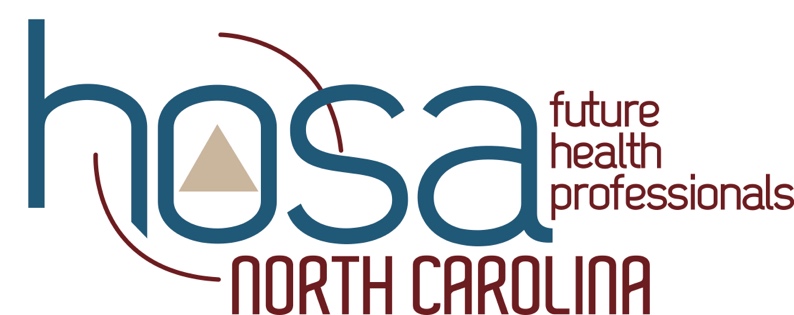 NC HOSA 2021 Virtual State Leadership Conference Link: nchosa.live(you may have to clear your cache for the link to work, you will receive an error message or see the Regional Leadership Conference landing page prior to 4/7/2021 at 3:00 PM)Wednesday 4/7/20213:00pm-All Day, 60-minute at home workout Get pumped at home using the free video from REFIT3:00-All Day, Educational Symposia Conference registrants have the opportunity to watch educational videos from various views of interest within healthcare3:00-All Day, North Carolina HOSA Expo HallCheck out the various vendors and sponsors of North Carolina HOSA as they share information about their contributions to healthcare and how you can become involved 4:00-6:00 Meet your North Carolina HOSA State Officers Conference attendees have the opportunity to meet and talk to members of the North Carolina HOSA State Officer Team Thursday 4/8/2021All Day, 60-minute at home workout Get pumped at home using the free video from REFITAll Day, Educational Symposia Conference registrants have the opportunity to watch educational videos from various views of interest within healthcareAll Day, North Carolina HOSA Expo HallCheck out the various vendors and sponsors of North Carolina HOSA as they share information about their contributions to healthcare and how you can become involved 3:00-5:00, Live Session, Opportunities within the Healthcare Environment, Hosted by St.           Andrews University. 4:00-6:00 Meet your North Carolina HOSA State Officers Conference attendees have the opportunity to meet and talk to members of the North Carolina HOSA State Officer Team Friday 4/9/2021All Day, 60-minute at home workout Get pumped at home using the free video from REFITAll Day, Educational Symposia Conference registrants have the opportunity to watch educational videos from various views of interest within healthcareAll Day, North Carolina HOSA Expo HallCheck out the various vendors and sponsors of North Carolina HOSA as they share information about their contributions to healthcare and how you can become involved 4:00-6:00 Meet your North Carolina HOSA State Officers Conference attendees have the opportunity to meet and talk to members of the North Carolina HOSA State Officer Team Saturday 4/10/2021All Day, 60-minute at home workout Get pumped at home using the free video from REFITAll Day, Educational Symposia Conference registrants have the opportunity to watch educational videos from various views of interest within healthcareAll Day, North Carolina HOSA Expo HallCheck out the various vendors and sponsors of North Carolina HOSA as they share information about their contributions to healthcare and how you can become involved 10:00am-All Day, Recognition and Awards Session goes live 